Aquila Club Constitution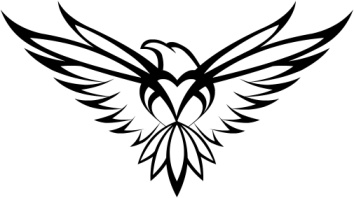 Last Updated: Nov 2012NameThe name of the club is Aquila Trampoline and DMT ClubAims of the ClubAquila TC is a registered club of British Gymnastics. The safety and wellbeing off all our gymnasts is our number one priority. As a club we have adopted and implemented the BG Child Protection and BG Equality policies. We have a dedicated welfare officer who is fully trained and available to all gymnasts. All our coaches are suitably qualified to the level required to support classes assigned, and all CRB checked.We aim to:Provide a safe environment for all our membersProvide an environment for both competitive and recreational members to enjoy and succeed in Trampolining and Double Mini Trampoline. Support members (coaches, parents and gymnasts) in developing skills related to the discipline of trampoliningMaintain a consistent, open and fair coaching environment where each gymnast is treated impartially regardless of their background or abilityCoaching StandardsAll our coaches are CRB checked, fully qualified and full members with British Gymnastics All our coaches operate within the guidelines and code of conduct laid down by British Gymnastics.As part of effective and safe coaching, supporting and handling (physical contact) is used across all ages and abilities. Whilst every effort is made to uphold these guidelines, coaches can use appropriate discretion to ensure the safety of the gymnasts.Every effort is made to ensure we have at least one qualified first-aider within a class.Club MembershipMembers can apply to join from 5 years and aboveAquila supports an open and non-discriminate joining policy. However, in line with safety and the training received by coaches, we must consider the safety of the gymnast and those around as priority. As such, Aquila use the following joining criteria:Be able to participate unaided, and without support from parent/guardian/care worker Requires no additional training time considerationsCan communicate effectively with the coach at all times (relative to age)Able to behave in a manner consistent with their age at all timesNo additional dependence on the coach outside of basic first aidNo requirement for the coach to undertake any supportive trainingThe head coach will decide in consultation with the parents which class is best for each gymnast based on their individual ability.All members will abide by the club rules. Aquila TC reserves the right to expel any member who does not abide by the club code of conduct.Membership FeesAll fees are charged in advance on a termly basis. (The terms are based on the Swindon Schools Term calendar)The hourly fee is based on the number of hours the gymnast attends per week (3 tier band).No refund will be given for short term sickness or holiday. After 3 weeks of absence within a paid term fees (from the point the club is notified of the absence) Aquila agree to reduce fees to 50% in order to hold the place if required.All term fees must be paid in full before the first week of each term.Every gymnast is required to have the relevant BG membership. (Bronze for non-competing gymnasts and Silver for any competing gymnast)Gymnasts who have been with the club for more than 3 months prior to starting higher education can return to train on a ‘pay as you go’ basis whilst still in education, during the semester/term breaks. Note we can only accommodate where we have spaces.The CommitteeThe day to day management of Aquila TC will be managed by the committee.The committee will be responsible for adopting new policies, codes of conducts and rules that affect the running of the club. They will also be responsible for disciplinary hearings of members who infringe the club rules / code of conduct. The committee will then be responsible for taking any resulting suspension or dismissal of members.The committee will be made up of the following roles:ChairSecretaryTreasurerWelfare OfficerVolunteer Co-ordinatorHealth and Safety OfficerSchools Liaison officerCompetition officeHead coachDue to the nature of the club one official may hold several positions. As the club expands other posts may be added to the committee at the agreement of the current committee. The committee will meet on a bi monthly basis with more meetings are required. In order for a decision to be passed at a committee meeting at least ¾ of the officers should be present and a unanimous agreement should be reached. All committee members have an equal vote. AGM Notice of the Annual General Meeting (AGM) will be given by the club secretary. A minimum of 21 days’ notice is to be given to all members.The AGM will receive a report from officers of the Committee and a statement of audited accounts. Nominations for officers of the Management Committee will be sent to the secretary prior to the AGM. All members have the right to vote at the AGM and elections of officers will take place at the AGM.The quorum for AGMs will be 75% of the committee officers.Club FinancesAll club monies will be banked in an account held in the name of the club. The treasurer and two other officials of the club are signatories of the account. The club treasurer will be responsible for the overall finances of the club.All cheques drawn up against club funds are required to be signed and countersigned by 2 recognised officials of the club.Dissolution A resolution to dissolve the club can only be passed at properly convened general meeting through a majority vote of the membership.The committee will be responsible for the orderly winding up of the clubs affairs. Any remaining assets of the club will become the property of another local trampoline club with similar objectives.Amendments to the Constitution The constitution will only be changed through agreement by majority vote at an AGM